百色市2020年秋季学期期末教学质量调研测试高一政治（满分：100分，考试用时：90分钟）注意事项：1．本试卷分第Ⅰ卷（选择题）和第Ⅱ卷（非选择题）两部分。答题前，考生务必将自己的姓名、准考证号填写在答题卡上。2．回答第Ⅰ卷时，选出每小题答案后，用2B铅笔把答题卡上对应题目的答案标号涂黑。如需改动，用橡皮擦干净后，再选涂其他答案标号，在试卷上作答无效。3．回答第Ⅱ卷时，将答案写在答题卡上，在试卷上作答无效。第I卷一、选择题（本题共24小题，每小题2分，共48分。在每小题给出的四个选项中，只有一项是最符合题目要求的。）1．下列选项能体现货币基本职能的是（    ）①2020年刘某缴纳了4800元个人所得税	②孙某花2999元购买了一部新手机③电影《八佰》单张票价打完折为30元	④李某提前支付了三个月房租共4000元A．①②	B．②③	C．①④	D．③④2．2020年，“县、市长开直播”成为网络热词，地方官员一改往日严肃形象，纷纷来到直播台前，以直播带货的形式推广当地特色产品，助力消费扶贫。市长、县长、镇长等地方官员直播“带货”现象，引发热议。下列说法正确的是（    ）①“网红”经济模式将成为商品营销的最主要渠道②“网红”商品的使用价值是价值的物质承担者③消费者的求异心理刺激了“网红”消费的需求④“网红”的聚众效应会促使商品价值得以实现A．①②	B．①③	C．②③	D．②④3．假如居民对某种商品的需求发生变化，如图1所示。不考虑其他影响因素，其需求变化会引起其价格的变动。如用图2来表示其价格的变动，能正确反映这种变动的是（    ）A．AC段	B．BD段	C．CE段	D．DF段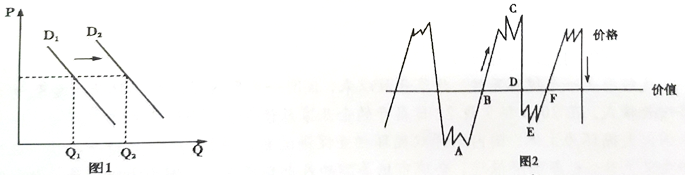 4．习近平总书记在企业家座谈会上的讲话中指出，企业家要勇于推动技术创新、重视技术研发。不考虑其他因素，企业重视技术创新和技术研发有利于（    ）①缩短个别劳动时间，降低生产成本，赢得价格优势②提高产品质量，开发新产品，增强企业竞争优势③提高社会劳动生产率，创造更多的产品满足需求④提高个别劳动生产率，降低商品价值量，降低价格A．①②	B．①④	C．②③	D．③④5．2020年12月25日，英镑对人民币的汇率中间价885.31．而2020年1月31日英国正式脱欧当日，英镑对人民币的汇率为908.41．在其他条件不变的情况下，这表明（    ）①人民币贬值，英镑升值		②在英国留学的家庭支出减少③人民币升值，英镑贬值		④英国人到中国旅游费用减少A．①②	B．①④	C．②③	D．③④6．我国一直提倡“厉行节约、反对浪费”的社会风尚，强调要制止餐饮浪费行为。但仍有不少人将浪费作为“面子”的象征。更有甚者，在自身经济条件不允许的情况下，仍讲究排场、“只选贵的，不选对的”，以满足自己的虚荣心。这启示我们在消费时应（    ）①培育求实心理，坚持理性消费	②克服求异心理，坚持勤俭节约③克服攀比心理，坚持适度消费	④坚持量入为出，逐步减少消费A．①②	B．①③	C．②④	D．③④7．北斗系统已全面服务交通运输、公共安全、救灾减灾、农林牧渔、城市治理等行业，融入电力、金融、通信等国家核心基础设施建设。未来，依托北斗技术，推动卫星导航和新兴技术的融合，会带来更多新的经济增长点。这说明了（    ）①新技术改变和丰富了生产生活	②生产决定了消费的质量和水平③新的消费热点往往会带动新产业的发展	④消费对生产的反作用能促进生产的发展A．①②	B．①④	C．②③	D．③④8．继京沪高铁等上市、中国铁路投资有限公司与海南银行在京签署战略合作协议后，2020年11月，中国铁路南宁局集团有限公司迈出混改第一步，下属餐饮企业引入民营企业。这种通过组建国有资本和民营资本混合的企业形式能够（    ）①推动转型升级，提高国有资本比例	②推动资源整合，提高企业发展质量③巩固主体地位，实现资源协同共享	④实现优势互补，推动所有制的发展A．①②	B．②④	C．①③	D．③④9．46岁的臧飞平2019年放弃在外务工的丰厚收入回乡，投资70余万元，流转土地50多亩，创建了“贵州枞阳县臧家大院家庭农场”，建起17个蔬菜大棚，发展蔬菜种植业，到2020年已保障8户贫困户户均年收入在万元左右。家庭农场的模式（    ）①创新了集体经济的经营模式	②动摇了农业集体经济的基础③多渠道促进了农民增加收入	④维护了农民对土地的所有权A．①③	B．①④	C．②③	D．②④10．这两年来，包括武汉、郑州、合肥、南京、杭州等在内的多个城市，频繁出台落户新政，“送”钱、“送”户籍、“送”房子，向各类人才抛出橄榄枝。这是因为（    ）①通过调整就业观去解决人才需求缺口	②降低城市的生活成本才能增加就业率③推动环境优化才能增强对人才吸引力	④吸引高质量人才才能促进城市的发展A．①②	B．①③	C．②④	D．③④11．2020年7月1日起，新修订的《劳动合同法》正式实施。该法最大的亮点，就是明确规定了“临时工”享有与用工单位“正式工”同工同酬的权利。如果企业拒不履行同工同酬标准，“临时工”要维权可以（    ）①向劳动部门投诉，申请调节和仲裁②采取措施消除影响平等就业的体制机制障碍③通过媒体曝光，给该企业造成损失④寻求合法途径，依法维护自己的权益A．①③	B．①④	C．②③	D．②④12．近期非常火爆的“惠民保”，是政府部门参与和引导，由保险公司承保的对社保和常见的医疗险进行补充的新型医疗险。这类保险保费便宜，保障额度比较高，投保条款宽容，可带病投保，且不限年龄，不限职业，可以用来补充医保不报销的部分费用。对“惠民保”认识正确的是（    ）①可以防止各种风险的发生	②遵从平等自愿的原则，不带有强制性③是筹资者给投资者的所有权凭证	④能够起到规避风险的作用A．①④	B．①③	C．②④	D．③④13．“重视发挥第三次分配作用，发展慈善等社会公益事业”。党的十九届四中全会首次明确以第三次分配为收入分配制度体系的重要组成，确立慈善等公益事业在我国经济和社会发展中的重要地位。可见，“第三次分配”（    ）①可以增加居民收入，保护劳动所得	②可以理顺国家、企业、个人三者分配关系③倡导先富帮后富，提倡奉献精神	④有利于提升公众社会责任感A．①②	B．①④	C．②③	D．③④14．江西神山村在乡村振兴中书写了“神气”故事；河南张庄村，如今“风沙窝”变成了“金银铺”；宁夏原隆村因为移民搬迁生活越过越兴隆……经济快速发展和大规模减贫同步实现。为了攻克最后的贫困堡垒，打赢脱贫攻坚战，朝着共同富裕迈进，你的建议是（    ）①再分配注重效率，多发挥社会力量的作用②落实新发展理念，大力实施经济精准扶贫③加大财政投入，增加贫困地区财政转移支付④进行宏观调控，实施降低个税起征点政策A．①③	B．①④	C．②③	D．②④15．党的十九届五中全会要求大力发展数字经济，推进数字产业化和产业数字化，推动数字经济和实体经济融合发展，推动数据资源开发利用，保护数据安全。此举（    ）①有助于一切创造社会财富的源泉充分涌流	②有助于不断巩固完善我国的基本经济制度③是为了从根本上调动劳动者的劳动积极性	④有利于缩小收入分配差距，实现社会公平A．①②	B．②③	C．①④	D．③④16．改革开放四十多年来，我国经济发展取得了巨大成就，从分配角度来说，这主要得益于（    ）①坚持按劳分配，完善生产要素分配②政府履行再分配调节职能，实现公共服务平均化③坚持共享发展理念，始终把公平作为追求效率的前提④缩小收入差距，使发展成果更多、更公平惠及全体人民A．①②	B．①④	C．②③	D．③④17．所谓“挤进效应”是指政府采用扩张性财政政策时，能够诱导民间消费和投资的增加，从而带动产出总量或就业总量增加的效应。2020年，我国财政工作主动适应经济发展新常态，继续实施降税减费的积极财政政策并适当加大力度。下列能够产生“挤进效应”举措的有（    ）①实施积极的财政政策→扩大国债发行规模→投资增加→刺激经济增长②下调增值税税率→增加财政收入→刺激总需求增长→促进经济增长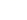 ③加大公共财政支出→生产规模扩大→扩大内需→推动经济增长④降低人民币存贷款基准利率→增加市场货币供应量→消费扩大→经济发展A．①③	B．②④	C．①②	D．③④18．2020年8月11日第十三届全国人民代表大会常务委员会第二十一次会议通过《中华人民共和国契税法》。契税法第三条规定：契税税率为3%-5%。契税法第六条规定：根据国民经济和社会发展的需要，国务院对居民住房需求保障、企业改制重组、灾后重建等情形可以规定免征或者减征契税，报全国人民代表大会常务委员会备案。这说明（    ）①税务部门可以自行调整税率	②税收具有固定性特点③税收具有强制性的特点	④我国坚持税收法定原则A．①③	B．①④	C．②③	D．②④19．2020年3月30日，《中共中央国务院关于构建更加完善的要素市场化配置体制机制的意见》发布，明确了土地、劳动力、资本、技术、数据等五个要素领域的改革方向，要求畅通要素流动渠道，保障不同市场主体平等获取生产要素，推动要素配置依据市场规则、市场价格、市场竞争实现效益最大化和效率最优化。这一改革意在（    ）①充分发挥市场的决定性作用，使要素配置效益、效率最大化②弱化政府对要素市场的监管，激发要素市场的活力③营造良好的营商环境，让一切创造社会财富的源泉充分涌流④畅通要素流动渠道，全面放开要素自由配置市场A．①②	B．①③	C．②④	D．③④20．实现2035年远景目标，关键还是要练好内功，立足于社会主义初级阶段的基本国情，着力办好中国自己的事。当然我们要办的事很多，千头万绪，有三件事情特别重要，就是改革、开放、创新。办好中国人自己的三件大事要（    ）A．继续坚持对外开放的基本国策，继续贯彻落实好新发展理念B．发挥企业在配置资源中的决定作用C．避免经济全球化带给我们的不利影响D．全靠中国自己的市场，自己的资源21．党的十九届五中全会在《建议》中提出，坚持创新在现代化建设全局中的核心地位，把科技自立自强作为国家发展战略支撑，摆在各项规划任务的首位，这是我们党编制五年规划建议历史上的第一次，也是以习近平同志为核心的党中央把握世界发展大势、立足当前、着眼长远作出的战略布局。这表明（    ）A．创新是我国提高开放型经济水平的首要条件B．科技创新、自立自强是我国现阶段经济建设的中心任务C．创新是建立统一开放，竞争有序的现代市场体系的制度保障D．中国特色社会主义进入新时代，创新是引领发展的第一动力22．实体经济事关我国经济发展和民生就业，但目前经济运行中存在一些资金“脱实向虚”的问题，给我国经济的平稳健康发展带来威胁。以下措施有利于推动实体经济走出困境的有（    ）①利用行政手段，禁止资本流向虚拟经济②国家进行科学宏观调控，为实体经济切实“减负”③贯彻落实新发展理念，加大供给侧结构性改革④提高银行基准利率，为虚拟经济发展设置“门槛”A．①②	B．①④	C．②③	D．③④23．2020年11月4日晚，第三届中国国际进口博览会开幕式在上海举行，国家主席习近平指出，新冠肺炎疫情使世界经济不稳定不确定因素增多，但中国扩大开放的步伐仍在加快，各国走向开放、走向合作的大势没有改变。各国要携手致力于推进合作共赢、合作共担、合作共治的共同开放。这表明（    ）A．我国为开放型世界经济做出了巨大贡献是世界经济的主导力量，B．各国携手合作共赢、共担、共治的共同开放，是时代的要求C．当下国际时局复杂，我国经济发展要立足国内大循环，摈弃内外联动D．各国携手合作共赢、共担、共治的共同开放就能解决世界经济发展不平衡的问题24．中央经济工作会议指出，2020年是极不平凡的一年，我国经济工作交出了一份人民满意、世界瞩目、可以载入史册的答卷：我国成为全球唯一实现经济正增长的主要经济体，三大攻坚战取得了决定性成就，科技创新取得重大进展，改革开放实现了重要突破，民生得到有力保障。这表明我国（    ）A．已经实现了共同富裕的经济目标B．我国的社会主要矛盾已经解决了C．发挥了制度的优越性，实现经济稳中向好发展D．我国已成为世界第一大经济体第Ⅱ卷二、非选择题（共52分）25．阅读材料，回答问题。（12分）2020年上半年，为应对疫情对消费的冲击，提振居民消费信心，广西采取一系列措施促进消费逐步复苏。争时提速，恢复生产生活秩序，出台“支持打赢疫情防控阻击战促进经济平稳运行30条”、“统筹疫情防控和经济发展34条”等政策，打好帮扶企业政策“组合拳”；支持贫困群众恢复和发展生产，优先帮助贫困劳动力稳岗就业，加快扶贫项目开工建设；广西人社部门、高校、求职平台等通力合作，推出各式各样的线上招聘活动，帮助求职者与用人单位对接，积极解决大学生就业问题；加强市场监管，稳定物价；开展“壮美广西·三月三暖心生活节”系列活动，广西各设区市市长、企业负责人、网红明星齐上阵，为广西特产美食代言促销；全区各级财政筹措超亿元发放消费券，全力支持壮美广西·三月三暖心生活节活动开展，提振消费信心，促进消费回补。结合材料，运用消费的有关知识说明广西采取促进消费复苏系列措施的经济学依据。26．阅读材料，回答问题。（14分）在2020年12月8日举行的上海中小企业论坛上，2020年上海中小微企业生存发展指数公布。数据显示，由于疫情和国际经贸保护主义的影响，消费增速减慢，中小微企业普遍感到经营难度加大；多数中小微企业对于自身处于产业链底端、规模偏小、产品附加值偏低、核心竞争力不强的状况感到担忧；但同时，中小微企业对疫情下政府的政策支持具有较高的感受度，对未来发展的信心有所提升。结合材料，运用企业经营有关知识，中小微企业应该如何面对未来的发展。27．阅读材料，回答问题。（14分）国家统计局10月19日发布数据，前三季度我国国内生产总值722786亿元，按可比价格计算，同比增长0.7%。1-9月累计，全国一般公共预算收入141002亿元，同比下降6.4%。其中，全国税收收入118876亿元，同比下降6.4%；非税收入22126亿元，同比下降6.7%。疫情冲击带来经济增速放缓，2020年我国积极的财政政策更加积极有为，真正发挥了稳定经济的关键作用。为确保疫情防控、民生保障等刚性较大支出，适当提高赤字率，更好适应经济发展需要，化解财政收支矛盾；提高特别国债发行量，投向包括支持基础设施建设、对企业帮困等，起到补充和定向支持作用，发挥拉动经济建设作用；适当增加地方政府专项债券规模，用于生态环保、5G基建、大数据中心等领域建设，有效带动扩大投资，形成对经济的有力拉动；继续深化财政改革，更加注重优化支出结构，加大对民生等重点领域的保障力度。结合材料，运用财政的相关知识，分析2020年前三季度我国财政收入增速下降的原因，（4分）并说明更加积极有为的财政政策在经济社会发展中的作用。（10分）28．阅读材料，回答问题。（12分）国民经济是一个循环系统，改革开放以来，我国一度形成了以外循环为主要驱动力的经济增长模式。在2020年7月21日召开的企业家座谈会上，习近平总书记提出“逐步形成以国内大循环为主体、国内国际双循环相互促进的新发展格局”。习近平强调，在当前保护主义上升、世界经济低迷、全球市场萎缩的外部环境下，以国内大循环为主体，绝不是关起门来封闭运行，而是通过发挥内需潜力，使国内市场和国际市场更好联通，更好利用国际国内两个市场、两种资源，实现更加强劲可持续的发展。从长远看，经济全球化仍是历史潮流，各国分工合作、互利共赢是长期趋势。我们要站在历史正确的一边，坚持深化改革、扩大开放，加强科技领域开放合作，推动建设开放型世界经济，推动构建人类命运共同体。结合材料并运用“发展社会主义市场经济”的相关知识，分析现阶段我国为什么要逐步形成以国内大循环为主体、国内国际双循环相互促进的新发展格局。（12分）百色市2020年秋季学期期末教学质量调研测试参考答案高一政治一、选择题（本题共24小题，每小题2分，共48分）1．B  2．D  3．A  4．A  5．C  6．B  7．A  8．B  9．A  10．D  11．B  12．C13．D  14．C  15．A  16．B  17．A  18．D  19．B  20．A  21．D  22．C  23．B  24．C二、非选择题（共52分）25．（12分）①生产决定消费，刺激消费需要加快复工复产，促进经济平稳发展，为消费提供优质商品与服务。（3分）②收入是消费的前提和基础，刺激消费需要促进就业，抓好贫困帮扶工作，增加收入，提高居民的消费能力和水平。（3分）③物价影响需求，刺激消费需要稳定物价，加强市场监管，打击价格违法。（3分）④通过促销和发放消费券，减少了居民消费的实际支出，激发居民的消费欲望，促进消费复苏。（3分）（另外从国家宏观政策、消费心理、营商环境等其他影响消费因素阐明的可酌情给分）26．（14分）①制定正确的经营战略，准确定位，以应对疫情影响和国际经贸保护主义的变化。（4分）②提高自主创新能力，依靠技术进步、科学管理等手段，形成竞争优势。（4分）③诚信经营，承担社会责任，树立良好的信誉和企业形象。（3分）④寻求兼并联合，对自身进行调整和升级，提升自身竞争力。（3分）27．（14分）原因：①经济发展水平对财政收入的影响是基础性的，受疫情影响，经济下滑导致财政收入下降。（2分）②分配政策是影响财政收入的重要因素，税收是组织财政收入的最重要来源。税收收入下降幅度大持续及新增减税降费等导致财政收入下降。（2分）作用：①适当提高财政赤字率，增加财政支出，有利于化解财政收支矛盾，促进国民经济平稳运行。（2分）②提高特别国债发行量，优化财政资金流向，有利于促进资源合理配置，提高资金使用效率，发挥拉动经济建设作用。（3分）③增加专项债券规模，加大投资，扩大消费需求，有利于我国实现创新发展、绿色发展，推动经济高质量发展。（2分）④优化财政支出结构，加大对民生等领域的投入，有利于促进社会公平、改善人民生活，助力经济社会发展。（3分）28．（12分）①市场经济的健康发展既要充分发挥市场在资源配置中的决定作用，又要国家科学的宏观调控，贯彻落实新发展理念，建立统一开放、竞争有序的现代市场体系，激发市场活力、优化资源配置，促进市场经济健康发展。（4分）②面对当前国内有利市场优势，逐步形成以国内大循环为主体，同时又要顺应经济全球化发展的趋势，国内国际双循环相互促进，更有利于推动经济全球化朝着开放、包容、普惠、平衡、共赢的方向发展。（4分）③有利于充分利用国内国际两个市场、两种资源，转变对外经济发展方式，发展更高层次的开放型经济，实现经济更加强劲可持续的发展。（4分）（其它答案，言之有理，可酌情给分）